INFO for NATURES TREASURE
“TranceMissions” MAY 25, 2019 • 7 – 9pm • $25 Join us for a publicly channeled group session, wherein many “Frequencies” move through, sharing vocal toning, exercises, and topical dialogue depending on the group consciousness gathered; your questions are encouraged! Come “Explore your Self, Awaken your Mind, and Expand your Heart” with an enlightening reflection....To Sign Up Call 214-718-9941 or email joykauf8@gmail.comVisionary Guidance with Cé Ännis an all-encompassing consultation technique beyond the distractions of the human experience; a seeming blend of philosophies, psychologies, and spiritual practices of human reality merged with non-physical awareness using an altered state or trance.Channeling has been utilized by many to gain greater clarity with regard to their transformational process and as a source of guidance and confirmation for a truthful, expansive, validating view of their reality. No matter how you refer to this expressed information, the bottom line is Truth. Whether in a public group, a semi-private, or one to one, this is your opportunity for expansion.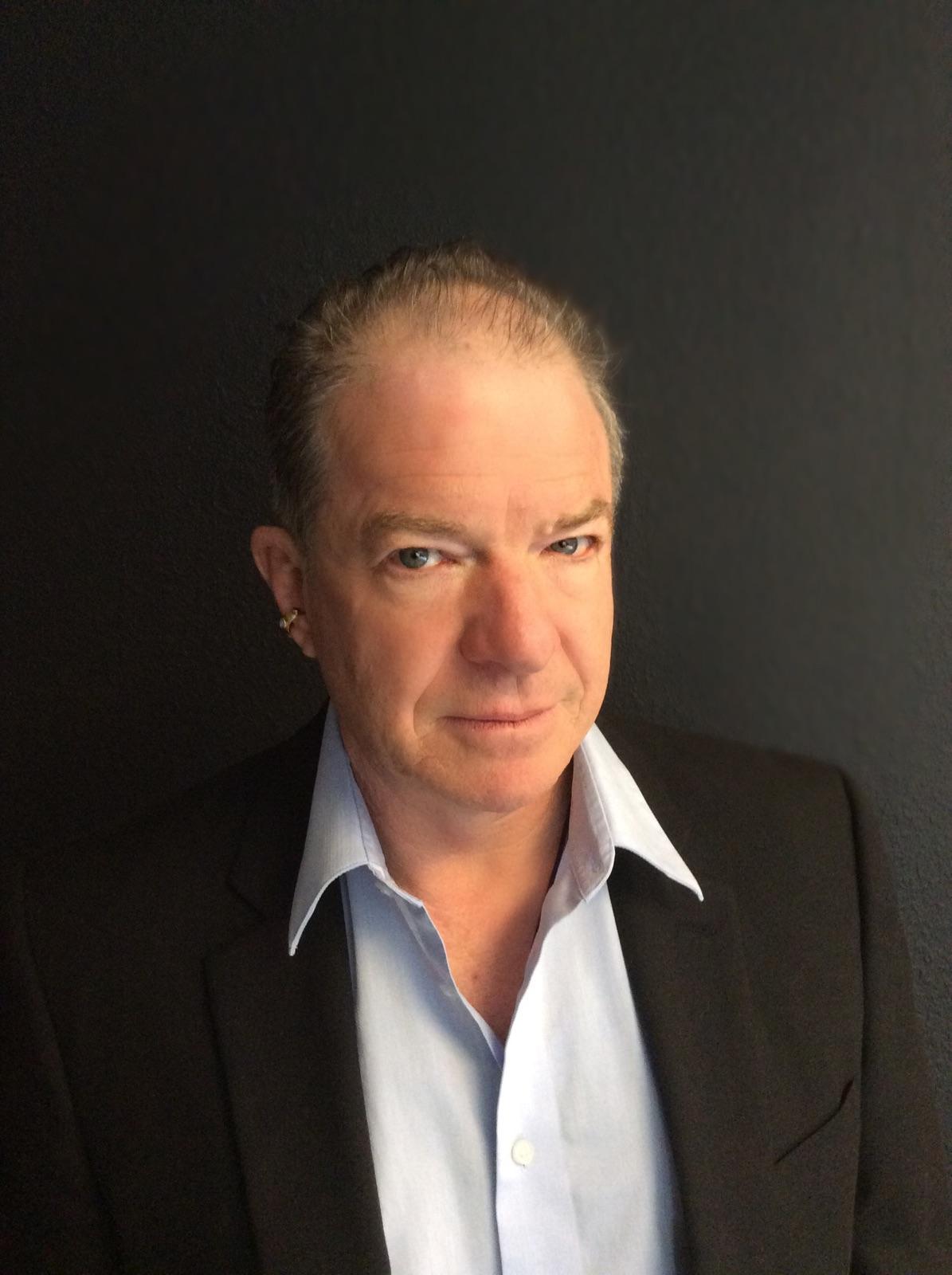 Offering Intuitive and Trance Sessions extensively since 1987, Cé Änn (say on) hails from a heritage of Psychics, travels throughout the United States and Internationally shares Visionary Guidance. Affectionately called “the Channel’s Channel”, he inspires loving allowance, self-motivation, intuitive growth and the awakening of unlimited human potential. He makes his home amongst the red rocks of Sedona.